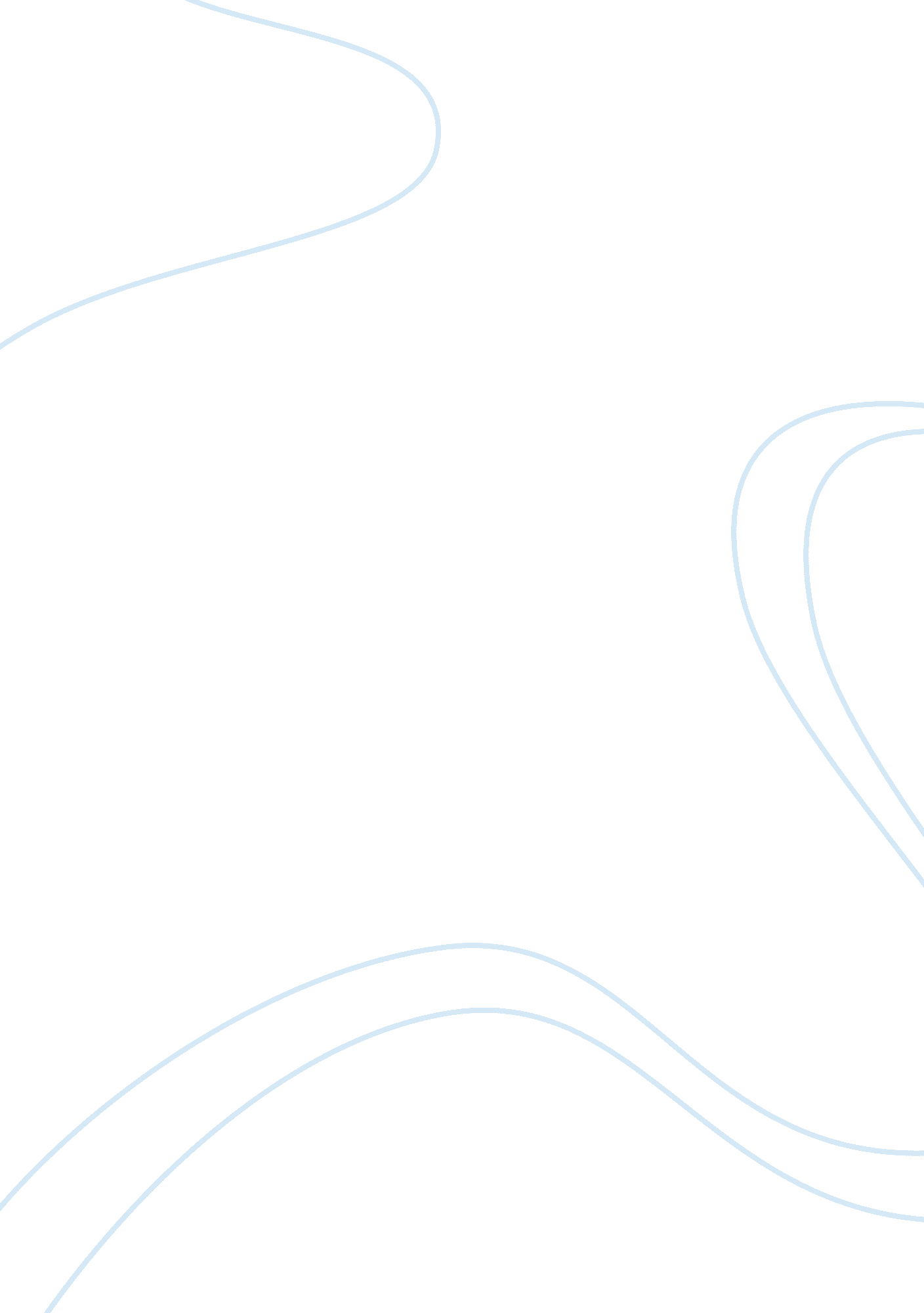 The mossad and the sayanim 2Literature, Russian Literature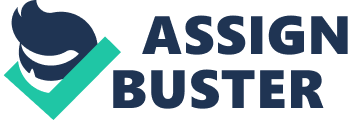 COLLABORATION BETWEEN MOSSAD AND THE SAYANIM The way forward suggested by Jeff Gates is desirable. The law officers are entitled to identify the sayanim. This is because the sayanim are American citizens. They pose a danger to the security of America. US attorneys should be allowed to grant limited immunity for those willing to testify. Amnesty should be considered for those who identify operative sayanim networks. 
The FBI should offer cash rewards for evidence of Israeli espionage and the disclosure of active sayanim networks. Should an investigation identify evidence of complicity within community centers or places of worship, federal investigators should search there for evidence of sayanim support system. Former U. S military officers who were dispatched by the pentagon to offer expert commentary on the Iraq war should be interviewed to identify all those who conceived and directed that program. Those commentators should identify all those with whom they collaborated in acting for the pentagon as ``message-force multipliers.’’ 
America recognizes Israel as an independent nation, and so the same respect should be accorded to America. By following Jeff Gates suggestions, Sayanim security threat would be eliminated or reduced. 